Ouvrir la GMAO :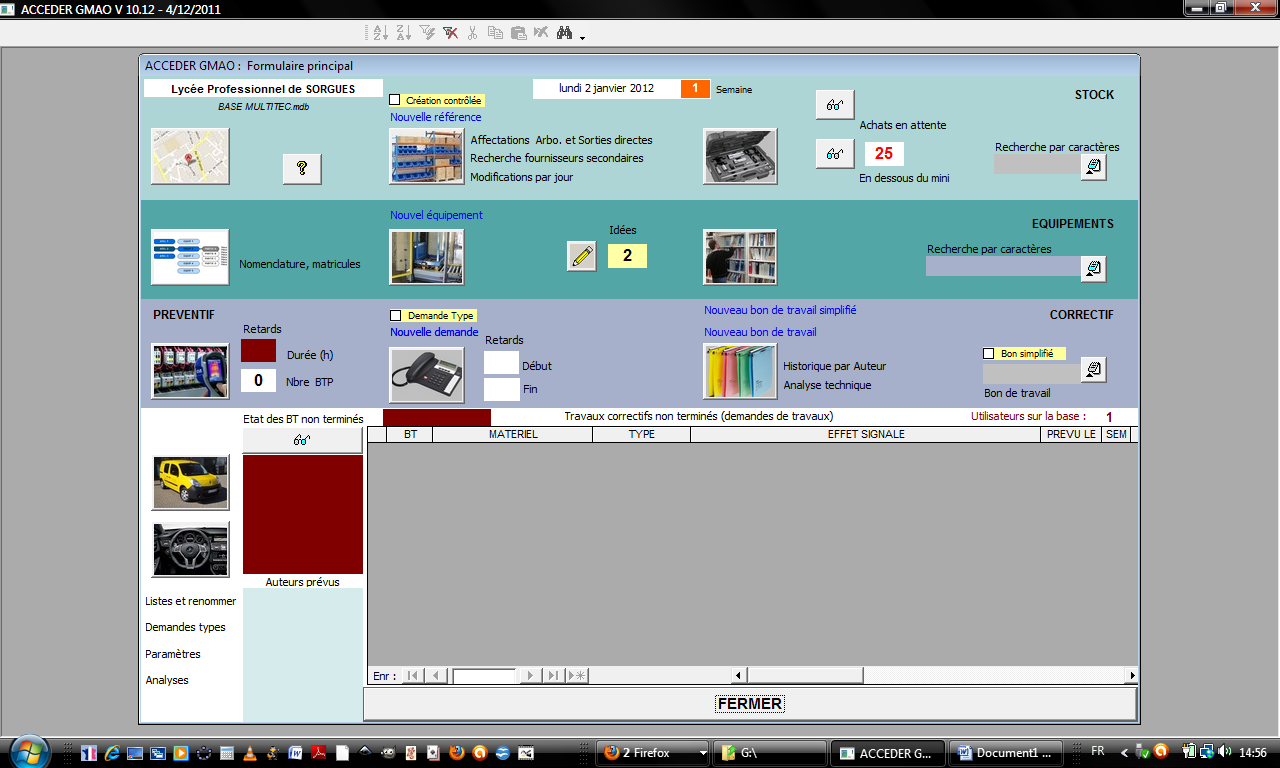 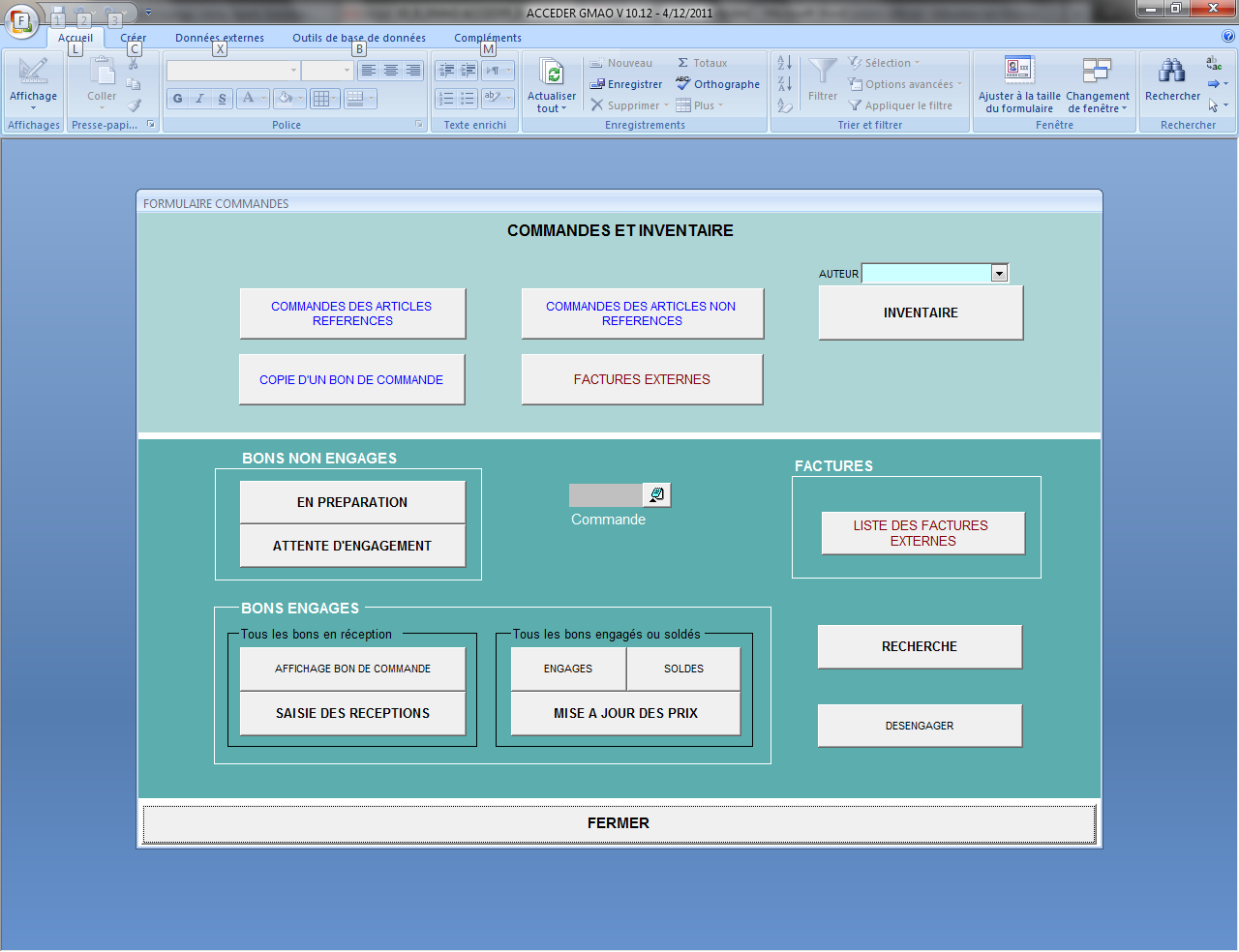 A partir de cet écran nous allons pouvoir passer des commandes…A partir d’articles référencés. Le système vous rappelle le dernier bon de commande en cours.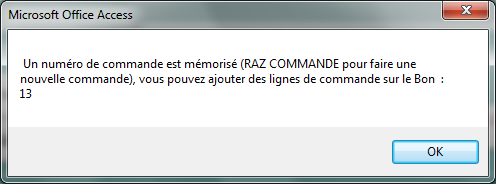 On va pouvoir rajouter des articles tant qu’il n’est pas « En attente d’Engagement ».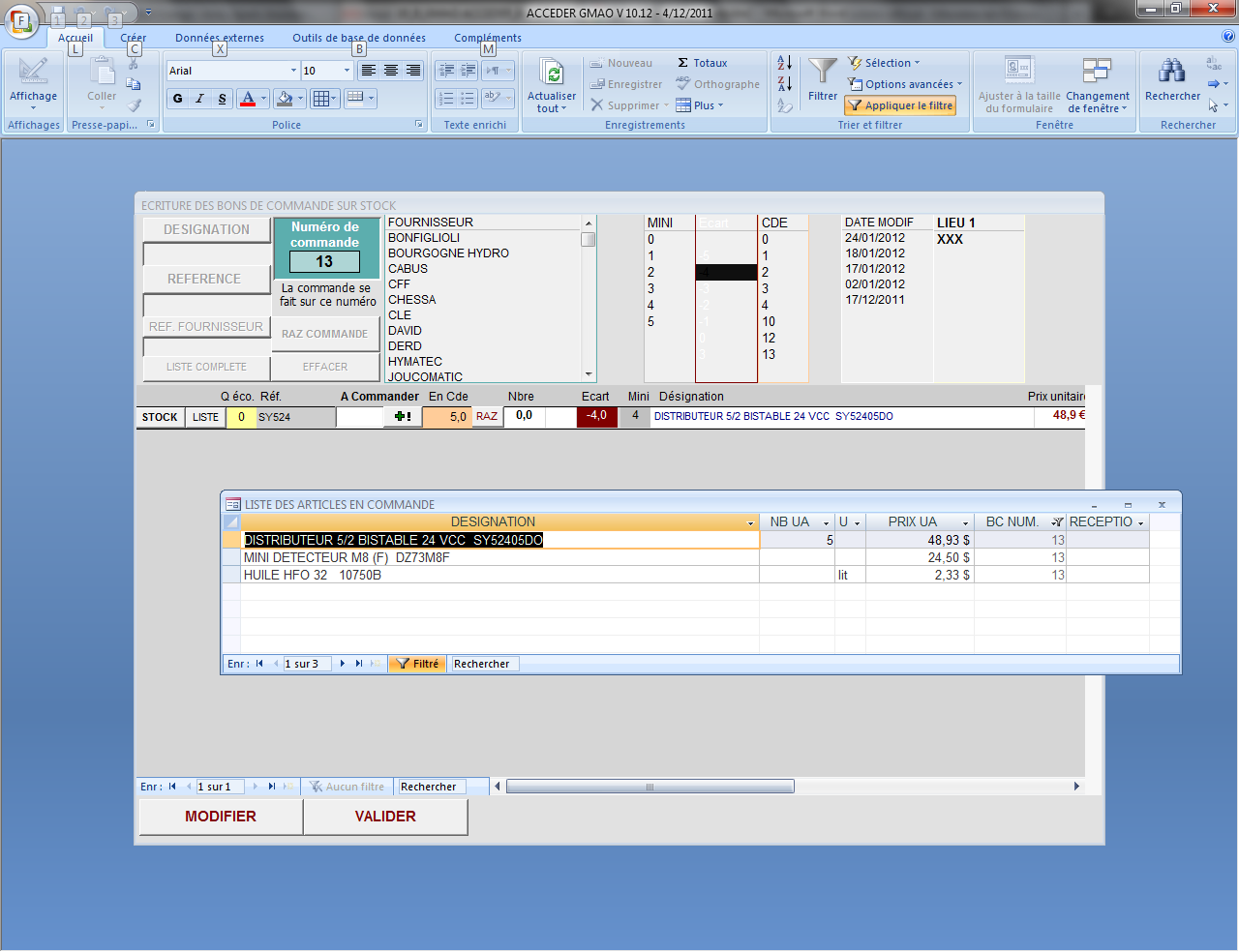 Valider et FERMER la fenètre…ACCEDER vous demande si vous souhaiter mettre ce bon de commande en Attente (d’engagement).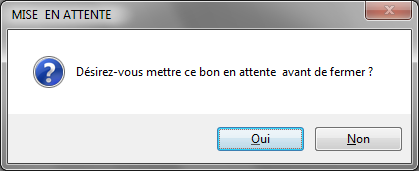 Le bon est « en attente d’engagement » on ne peut plus le modifier.Ici on va « l’Engager »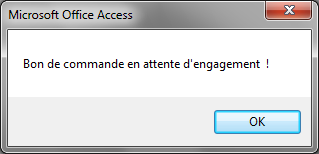 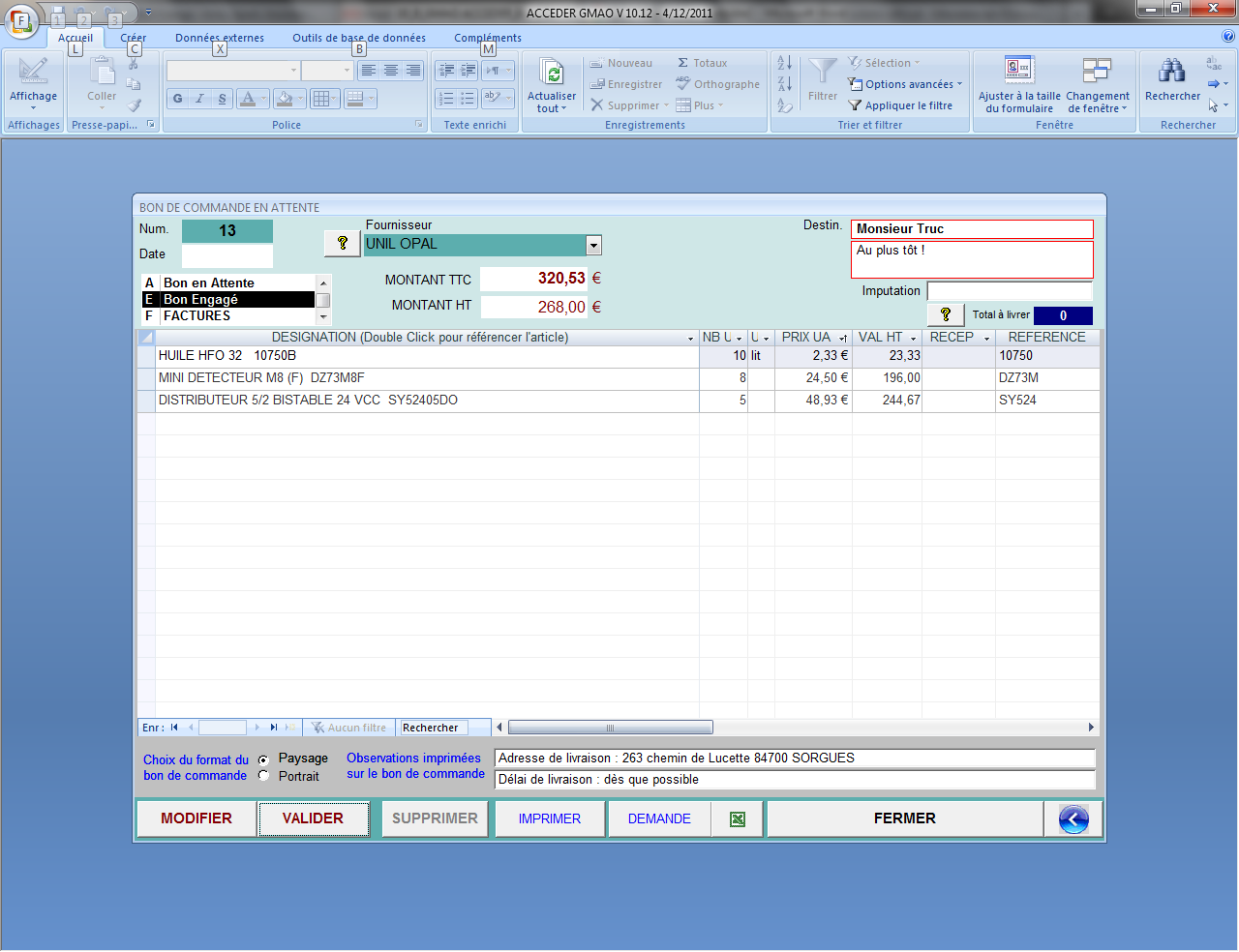 Il faut évidement faire les opérations d’impression et d’envoi au fournisseur…On peut rajouter une étape : la demande de prix. Cette opération permet, après échange avec le fournisseur de mettre à jour les prix contenus dans notre base (voir fiche article).